山东省砂石协会山东海名国际会展有限公司上海领建网络有限公司2023中国（济南）第二届砂石及尾矿与建筑固废处理技术展览会暨第四届山东省建材产业链供需对接会邀  请  函尊敬的_________先生/女士：贯穿整个建筑行业产业链，针对建筑行业及相关企业业务开发提供真实、全面、及时、专业的一站式信息服务，真正为客户“开源、节流”，由中国砂石协会指导，由山东省砂石协会、海名国际会展集团、上海领建网络有限公司（100njz百年建筑网）主办，由山东省水泥行业协会、山东省房地产业协会、山东省矿业协会、山东省建筑业协会混凝土分会、山东省机械工业科学技术协会等协办的“2023中国（济南）第二届砂石及尾矿与建筑固废处理技术展览会暨百年建筑第四届山东省建材产业链供需对接会”，将于2023年4月14日下午在山东国际会展中心举办（济南市槐荫区日照路1号）。“2023中国（济南）第二届砂石及尾矿与建筑固废处理技术展览会暨百年建筑第四届山东建材产业链供需对接会”，山东省砂石协会、 山东海名国际会展有限公司、“百年建筑网”将邀请房地产业主、施工总包企业和建筑机械、水泥、混凝土、砂石等各类建筑材料设备生产和供应单位在济南汇聚一堂，围绕建筑业工程物资供需模式和上下游企业业务对接展开深入交流，更好整合各类优质资源，打造产业链、供应链、服务链公开透明合理的价值体系，最大程度地为各类企业开拓业务，降低成本，创造更好的企业效益和社会效益，进一步促进山东省建筑业持续健康发展。让我们齐聚“2023中国（济南）第二届砂石及尾矿与建筑固废处理技术展览会暨百年建筑第四届山东建材产业链供需对接会”，共同寻找更多商机，结识更多的优质客户，谋求合作共赢大发展！山东省砂石协会、海名国际会展集团 、“百年建筑网”诚邀您的参与！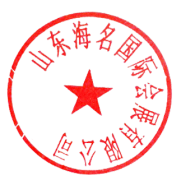 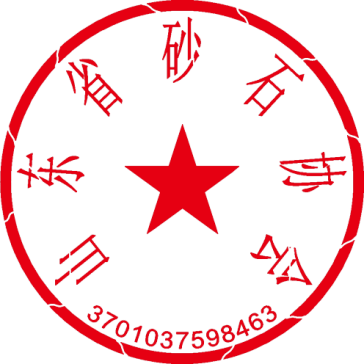 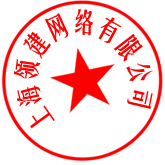 山东省砂石协会            山东海名国际会展有限公司      上海领建网络有限公司（百年建筑网）                                                             2023年3月21日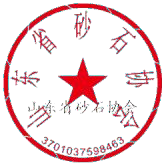 会  议  议  程（注：嘉宾及演讲主题以最终确认为准）会议组织指导单位：  中国砂石协会    	    主办单位：  山东省砂石协会             山东海名国际会展有限公司百年建筑网           协办单位：  山东省水泥行业协会         山东省矿业协会山东省房地产业协会         山东省建筑业协会混凝土分会山东省机械工业科学技术协会 支持单位：  辽宁省砂石协会             福建省砂石协会上海市砂石协会             广东省砂石协会贵州省砂石协会             甘肃省砂石协会河南省砂石协会             重庆市砂石协会湖南省砂石协会             江苏省砂石协会河北省砂石协会             江西省砂石协会青岛市砂石协会             威海市混凝土协会 葫芦岛市砂石协会主办方介绍：山东省砂石协会是在山东省民政厅注册的由省内从事砂石开采、生产加工、运输、装备制造、技术研发的企事业单位及相关社会组织自愿结成的全省性、行业性、非营利性社会组织。现有会员单位近百家。山东省砂石协会的宗旨是发挥政府和企业之间的桥梁纽带作用，规范会员生产经营行为，建立行业自律机制，维护企业合法权益，促进我省砂石行业加快技术创新、提高质量水平、优化产业结构、促进产业融合、推动绿色发展、提升本质安全、保障市场供应，推动山东砂石骨料行业高质量发展。山东海名国际会展有限公司，专业的展会主办商及会展活动综合服务商，2000年成立至今，活跃于国内外会展市场二十余年，曾获中国十佳品牌组展商等荣誉称号。秉承开放合作发展的思路，先后与多个政府国企、外资、民营等多种主体单位（如青岛经信委、中展集团、英富曼、上海博华、德国慕尼黑展览、汉诺威、香港雅式等），创办合资公司或合作开展项目。同时，与内外部团队合作成立股份公司、项目公司，联合发展。凭借丰富组织经验和不断创新发展精神，每年在上海、深圳、北京、青岛、郑州、成都等20个城市，举办5大板块、9大行业、60余场展会，总展览面积100多万平方米。400多人团队，分布于三个总部中心、15个城市办公室，年度服务2万多家展商、150万买家，平台成交量300多亿。上海领建网络有限公司“百年建筑网”（www.100njz.com）由上海钢联电子商务股份有限公司（“我的钢铁网”，股票代码300226）和复星集团控股的新锐公司，是一家覆盖建筑全产业链的第三方互联网服务平台企业，在建筑行业及相关领域里，运用“互联网+”的理念为建筑行业及相关企业客户提供真实、全面、及时、专业的一站式和多元化的网络信息服务。“百年建筑网”公司服务的的客户对象面向全国，针对建筑业上下游企业客户群的需求提供系统性及个性化的信息服务，让各类客户都能从互联网信息资源服务中获得最大的生存与发展机会。百年建筑网一直在努力扭转和解决建筑行业各产业链资源匹配不到位及错位的状况，力图把网络平台的资源整合优势发挥到极致，为建筑业各类客户群体“开源、节流”，提供良好的服务。既注重做好传统意义上上下游产业链供需对接服务工作，又注重数据资料积累和运营经验探索对行业和企业的大数据服务。随着不断地完善服务方向和服务内容，为在互联网上建设一个持续健康发展、绿色生态环保的全新建筑产业而作出应有的贡献。参会指南一、会议时间、地点时间：2023年4月14日（周五）下午地点：山东国际会展中心（济南市槐荫区日照路1号）报名回执附件一、二、三三、参会报到与住宿1．报到时间：2023年4月14日（济南市槐荫区日照路1号）；2．住    宿：舜和国际酒店◆ 会务组以优惠的价格，在舜和国际酒店预留了一些房间；◆ 如需大会安排住宿，请在会议回执上注明，并提前支付相关住宿费用，否则无法为您保留；◆ 由于部分房型数量有限，采取先订先得原则，敬请谅解。四、会务组联系方式会议咨询：陈自灵 021-26094569；13564465635 （微信同号）会议信箱：chenzl@100njz.com附件一：附件二：附件三：12:00-13:30参会代表签到参展嘉宾提前1天签到领取参会资料12:00-13:30会议前上下游企业业务对接洽谈专场大会场内外播放视频（供需对接请携带名片进场）13:40会议正式开始--主持人：百年建筑网  高级经理 王立俊13:40会议正式开始--主持人：百年建筑网  高级经理 王立俊13:40会议正式开始--主持人：百年建筑网  高级经理 王立俊13:45-14:10主办方领导及特邀嘉宾致辞山东省砂石协会            秘书长   宋  玮 13:45-14:10主办方领导及特邀嘉宾致辞山东海名国际会展有限公司  总经理   崔  岗13:45-14:10主办方领导及特邀嘉宾致辞百年建筑网                总经理   王  森  14:10-15:10当前经济形势和砂石工业的高质量发展  中国砂石协会      会 长       胡幼奕15:10-15:402023年国内建材产业链经济展望中国建筑材料工业规划研究院、中国建材工业经济研究会  副院长/秘书长  王刚15:10-15:40大基建背景下砂石一体化供应链实施新路径中国电建集团核电工程有限公司               专家  杨继鲁15:40-16:50优秀建材设备生产和供应商发言砂石、水泥、混凝土头部企业16:50-17:102023年山东建材市场供需关系与展望百年建筑网               分析师      何卢燕17:10-17:30山东省优秀建筑材料供应商山东省优秀建筑材料品牌山东省优秀建筑机械设备供应商山东省砂石协会和评选组织单位领导嘉宾颁奖18:00-20:00答谢晚宴答谢晚宴2023中国（济南）砂石/尾矿与建筑固废处理技术展览会暨百年建筑第四届山东建材产业链供需对接会参 会 回 执 表2023中国（济南）砂石/尾矿与建筑固废处理技术展览会暨百年建筑第四届山东建材产业链供需对接会参 会 回 执 表2023中国（济南）砂石/尾矿与建筑固废处理技术展览会暨百年建筑第四届山东建材产业链供需对接会参 会 回 执 表2023中国（济南）砂石/尾矿与建筑固废处理技术展览会暨百年建筑第四届山东建材产业链供需对接会参 会 回 执 表2023中国（济南）砂石/尾矿与建筑固废处理技术展览会暨百年建筑第四届山东建材产业链供需对接会参 会 回 执 表参会企业通讯地址经营或产供品种参会代表姓名职务固定电话手机号码会议时间报到时间：4月14日（12：00-14：00）报到时间：4月14日（12：00-14：00）报到时间：4月14日（12：00-14：00）报到时间：4月14日（12：00-14：00）会议时间会议时间：4月14日（12：00-18：00）(周五下午)会议时间：4月14日（12：00-18：00）(周五下午)会议时间：4月14日（12：00-18：00）(周五下午)会议时间：4月14日（12：00-18：00）(周五下午)会务组会议联络人：021-26064569  13564465635（微信同步）陈自灵回执传真 021-66896953 回执邮箱：chenzl@100njz.com /3380129610@qq.com会议联络人：021-26064569  13564465635（微信同步）陈自灵回执传真 021-66896953 回执邮箱：chenzl@100njz.com /3380129610@qq.com会议联络人：021-26064569  13564465635（微信同步）陈自灵回执传真 021-66896953 回执邮箱：chenzl@100njz.com /3380129610@qq.com会议联络人：021-26064569  13564465635（微信同步）陈自灵回执传真 021-66896953 回执邮箱：chenzl@100njz.com /3380129610@qq.com住宿预定   月   日至   月   日住宿会议酒店共     天。   月   日至   月   日住宿会议酒店共     天。   月   日至   月   日住宿会议酒店共     天。   月   日至   月   日住宿会议酒店共     天。截止日期为方便统计，请于4月10日前回传至会务组，谢谢配合！为方便统计，请于4月10日前回传至会务组，谢谢配合！为方便统计，请于4月10日前回传至会务组，谢谢配合！为方便统计，请于4月10日前回传至会务组，谢谢配合！备注环保从我做起，您也可以做个环保达人。建议您回执电子档。 环保从我做起，您也可以做个环保达人。建议您回执电子档。 环保从我做起，您也可以做个环保达人。建议您回执电子档。 环保从我做起，您也可以做个环保达人。建议您回执电子档。 2023年新开工项目及需求材料统计表（房地产、施工总承包企业填表）2023年新开工项目及需求材料统计表（房地产、施工总承包企业填表）2023年新开工项目及需求材料统计表（房地产、施工总承包企业填表）2023年新开工项目及需求材料统计表（房地产、施工总承包企业填表）2023年新开工项目及需求材料统计表（房地产、施工总承包企业填表）2023年新开工项目及需求材料统计表（房地产、施工总承包企业填表）填写单位：填写单位：填写单位：填写单位：填写单位：填写单位：联系人：联系人：联系人：职务：职务：联系方式：（一）2023年开工项目情况(山东省内)（一）2023年开工项目情况(山东省内)（一）2023年开工项目情况(山东省内)（一）2023年开工项目情况(山东省内)（一）2023年开工项目情况(山东省内)（一）2023年开工项目情况(山东省内)序号城市项目名称项目名称建筑面积地址（二）2023年主要需求材料统计表（全国）【水泥、商砼、砂石等】（二）2023年主要需求材料统计表（全国）【水泥、商砼、砂石等】（二）2023年主要需求材料统计表（全国）【水泥、商砼、砂石等】（二）2023年主要需求材料统计表（全国）【水泥、商砼、砂石等】（二）2023年主要需求材料统计表（全国）【水泥、商砼、砂石等】（二）2023年主要需求材料统计表（全国）【水泥、商砼、砂石等】序号材料用量用量品牌要求地区说明：统计时间为2023年4月至2023年6月说明：统计时间为2023年4月至2023年6月说明：统计时间为2023年4月至2023年6月说明：统计时间为2023年4月至2023年6月说明：统计时间为2023年4月至2023年6月说明：统计时间为2023年4月至2023年6月2023年建筑机械设备采购需求统计表（水泥厂、砂石加工场矿、混凝土搅拌站等单位填表）2023年建筑机械设备采购需求统计表（水泥厂、砂石加工场矿、混凝土搅拌站等单位填表）2023年建筑机械设备采购需求统计表（水泥厂、砂石加工场矿、混凝土搅拌站等单位填表）2023年建筑机械设备采购需求统计表（水泥厂、砂石加工场矿、混凝土搅拌站等单位填表）2023年建筑机械设备采购需求统计表（水泥厂、砂石加工场矿、混凝土搅拌站等单位填表）2023年建筑机械设备采购需求统计表（水泥厂、砂石加工场矿、混凝土搅拌站等单位填表）填写单位：填写单位：填写单位：填写单位：填写单位：填写单位：联系人：联系人：联系人：职务：职务：联系方式：2023年主要机械设备采购需求统计表（全国）【开采运输、给料输送、破碎、制砂生产线、筛分粉磨、环保技术、生态与综合利用设备等】给料输送设备：破碎设备：制砂生产线：筛分粉磨设备环保技术设备生态与综合利用给料输送设备：破碎设备：制砂生产线：筛分粉磨设备环保技术设备生态与综合利用】2023年主要机械设备采购需求统计表（全国）【开采运输、给料输送、破碎、制砂生产线、筛分粉磨、环保技术、生态与综合利用设备等】给料输送设备：破碎设备：制砂生产线：筛分粉磨设备环保技术设备生态与综合利用给料输送设备：破碎设备：制砂生产线：筛分粉磨设备环保技术设备生态与综合利用】2023年主要机械设备采购需求统计表（全国）【开采运输、给料输送、破碎、制砂生产线、筛分粉磨、环保技术、生态与综合利用设备等】给料输送设备：破碎设备：制砂生产线：筛分粉磨设备环保技术设备生态与综合利用给料输送设备：破碎设备：制砂生产线：筛分粉磨设备环保技术设备生态与综合利用】2023年主要机械设备采购需求统计表（全国）【开采运输、给料输送、破碎、制砂生产线、筛分粉磨、环保技术、生态与综合利用设备等】给料输送设备：破碎设备：制砂生产线：筛分粉磨设备环保技术设备生态与综合利用给料输送设备：破碎设备：制砂生产线：筛分粉磨设备环保技术设备生态与综合利用】2023年主要机械设备采购需求统计表（全国）【开采运输、给料输送、破碎、制砂生产线、筛分粉磨、环保技术、生态与综合利用设备等】给料输送设备：破碎设备：制砂生产线：筛分粉磨设备环保技术设备生态与综合利用给料输送设备：破碎设备：制砂生产线：筛分粉磨设备环保技术设备生态与综合利用】2023年主要机械设备采购需求统计表（全国）【开采运输、给料输送、破碎、制砂生产线、筛分粉磨、环保技术、生态与综合利用设备等】给料输送设备：破碎设备：制砂生产线：筛分粉磨设备环保技术设备生态与综合利用给料输送设备：破碎设备：制砂生产线：筛分粉磨设备环保技术设备生态与综合利用】设备名称型号规格需用量需用量品牌要求送货地区说明：统计时间为2023年4月至2023年6月说明：统计时间为2023年4月至2023年6月说明：统计时间为2023年4月至2023年6月说明：统计时间为2023年4月至2023年6月说明：统计时间为2023年4月至2023年6月说明：统计时间为2023年4月至2023年6月